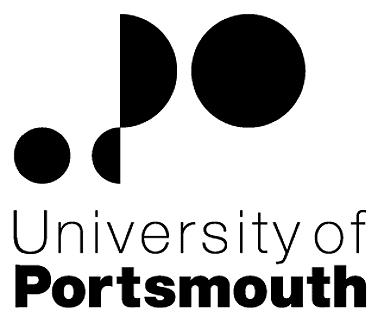 Portsmouth Business SchoolDepartment of Economics & FinanceSENIOR SOFTWARE DEVELOPER - CROWDSOURCING FIXED TERM FOR 18 MONTHS10010486Information for CandidatesTHE POSTPlease see the attached job description and person specification.TERMS OF APPOINTMENTSalary is in the range from £28,695 to £32,277 per annum and progress to the top of the scale is by annual increments payable on 1 September each year.  Salary is paid into a bank or building society monthly in arrears.Working hours are 37 per week and are usually worked between 8.30 am and 5.15 pm Monday to Thursday and between 8.30 am and 4.15 pm on Friday with one hour and ten minutes for lunch.  As this post is research based, working hours will vary depending on the needs of the project so a flexible approach is required, the successful applicant will be appointed on a Senior Research Associate contract.  Specific working hours will be agreed once an appointment has been made.  Overtime is not normally payable but time off in lieu may be given. Staff are likely to be asked to attend on weekends for recruitment activities at certain times of the year.Annual leave entitlement is 35 working days in a full leave year.  The leave year commences on 1 August and staff starting and leaving during that period accrue leave on a pro-rata basis.  In addition, the University is normally closed from Christmas Eve until New Years Day inclusive and there are a further five bank holidays.The Appointee will be entitled to join the Local Government Pension Scheme.  The scheme's provisions include a final salary based, index-linked pension with an option to exchange some pension for a lump sum on retirement together with dependants’ benefits.  Contributions by the employee are subject to tax relief.There is a probationary period of six months during which new staff are expected to demonstrate their suitability for the post.There is a comprehensive sickness and maternity benefits scheme.It is the University's policy to take up references for candidates called for interview and to ask successful candidates to submit documentary evidence of their qualifications on taking up their appointment.If the position has a requirement for Disclosure and Barring Service check (DBS), this will be stated in the advert.  The DBS Application Form will be provided once the selection process has been completed.To comply with UKVI legislation, non-EEA candidates are only eligible to apply for this post if it has been advertised for a total of 28 days. All applications must be submitted by Midnight (GMT) on the closing date published.  UNIVERSITY OF PORTSMOUTH – RECRUITMENT PAPERWORK	JOB DESCRIPTIONPERSON SPECIFICATIONLegend  Rating of attribute: E = essential; D = desirableSource of evidence: AF = Application Form; S = Selection Programme; T = Test; P = Presentation, R=Reference lettersJOB HAZARD IDENTIFICATION FORMCompleted by Line Manager/Supervisor:Managers should use this form and the information contained in it during induction of new staff to identify any training needs or requirement for referral to Occupational Health (OH).Job Title:Senior Software Developer - CrowdsourcingFaculty/Centre:Portsmouth Business SchoolDepartment/Service:Location:Economics & FinanceRichmond BuildingGrade 6Position Reference No:10010486Responsible to:Dr Joe Cox and Dr Karen MastersResponsible for:N/AEffective date of job description:September  2014Purpose of Job:The primary purpose of this job is to play a lead role in the University of Portsmouth contribution to the development of a new crowdsourcing platform for identifying and measuring land use change.  This will be guided by existing expertise in crowdsourcing and citizen science projects held within the University of Portsmouth, as well as by the specification and requirements set by Hampshire County Council.This job role also involves collaboration with the project team at RSAC Ltd. and will include an industrial secondment spent working at the company. This secondment period will help both to further the aims of the current project and to identify the scope for additional collaboration between the University of Portsmouth and RSAC Ltd. based on other areas of their business.Another primary purpose of this job is to identify and approach other potential commercial partners that could work alongside the University of Portsmouth on similar funded research projects or paid knowledge-services work in the future. Key Responsibilities:To lead the University of Portsmouth’s contribution toward the development and maintenance of a crowdsourcing project for measuring land-use change.  This will involve the design, coding and maintenance of a website, user interface, tools for data capture and analysis, as well as facilities for user interaction such as a discussion forum.To complete a period of industrial secondment under the supervision of RSAC Ltd and author a formal report on their business activities, as well as highlighting any opportunities for future collaborative projects involving the two organisations.To undertake a programme of market research to identify other suitable companies with which the University of Portsmouth could partner to design new crowdsourcing platforms. To approach and liaise with identified potential project partners with the objective of submitting applications for funding or securing paid knowledge services work on behalf of the University of Portsmouth.To meet with and present information relating to the project to key stakeholders and external agents, including appearance at public events.To contribute to the preparation and publication of academic research based around the land-use crowdsourcing project.Working Relationships (key individuals the job holder would be working with):PBS staff:        Dr Joe CoxICG staff:        Dr Karen Masters and Professor Bob NicholRSACL staff:   Tim Pearson and Mike WoodingNoAttributesRatingSource1.Specific Knowledge & ExperienceExperience working on software and web developmentEAF, RKnowledge or experience working specifically with crowdsourcing or citizen science projectsDAF,S,RKnowledge of approaches to user engagement and experience of managing online communitiesDAF, RKnowledge of statistical and data analysis techniquesDAF,S,RRefereed journal publications either published or in the process of being publishedDAF2.Skills & AbilitiesExcellent coding, development and design skills, including web infrastructures, user interfaces and databases EAF,S,RAbility to work adaptively and flexibly within academic and commercial environmentsEAF,S,REvidence of the ability to creatively and independently solve problems, including the use of innovative approaches and techniquesEAF,S,RThe ability to effectively liaise and build relationships with existing and potential industrial and government partners, as well as members of the publicEAF,SEvidence of strong commercial and market awarenessDAF,S3. Qualifications, Education & TrainingA PhD or equivalent in a relevant subject (such as computer science or web development), awarded, or submitted within 3 months of start dateEAF,S4.Other RequirementsCreative and self-motivatedEAF,S,RExcellent written and oral communicationEAF,S,RAble to work in teamEAF,S,RWillingness and ability to work to deadlinesEAF,S,RWilling to travel and work directly alongside project partners in the Hampshire area (and occasionally further afield)EAF,SAbility to work as part of a collaborative research project involving a variety of non-academic stakeholdersEAF,S,RPlease tick box(s) if any of the below are likely to be encountered in this role.  This is in order to identify potential job related hazards and minimise associated health effects as far as possible.  Please use the Job Hazard Information document in order to do this. Please tick box(s) if any of the below are likely to be encountered in this role.  This is in order to identify potential job related hazards and minimise associated health effects as far as possible.  Please use the Job Hazard Information document in order to do this. Please tick box(s) if any of the below are likely to be encountered in this role.  This is in order to identify potential job related hazards and minimise associated health effects as far as possible.  Please use the Job Hazard Information document in order to do this. Please tick box(s) if any of the below are likely to be encountered in this role.  This is in order to identify potential job related hazards and minimise associated health effects as far as possible.  Please use the Job Hazard Information document in order to do this.  International travel/Fieldwork                                          13.  Substances to which COSHH    regulations apply (including microorganisms, animal allergens, wood dust, chemicals, skin sensitizers and irritants)                                                   Manual Handling (of loads/people)                                                14.  Working at heightHuman tissue/body fluids (e.g. Healthcare workers, First Aiders, Nursery workers, Laboratory workers)15.  Working with sewage, drains, river or canal water                                                         Genetically modified Organisms                        16.  Confined spacesNoise > 80 DbA                                                 17.  Vibrating tools                                             Night Working     (between 2200 hrs and 0600 hrs)18.  DivingDisplay screen equipment (including lone working)19.  Compressed gasesRepetitive tasks (e.g. pipette use, book sensitization etc)                                                         20.  Small print/colour codingIonising radiation/                                                                            non-ionising radiation/lasers/UV radiation                           Ionising radiation/                                                                            non-ionising radiation/lasers/UV radiation                           21.  Contaminated soil/bioaerosols10.  Asbestos and lead                                                         10.  Asbestos and lead                                                         22.  Nanomaterials                                           22.  Nanomaterials                                           11.  Driving on University business (mini-bus,    van, bus, forklift truck etc)                                                11.  Driving on University business (mini-bus,    van, bus, forklift truck etc)                                                23.  Workplace stressors (e.g. workload, relationships, job role etc)                                           23.  Workplace stressors (e.g. workload, relationships, job role etc)                                           12.  Food handling                                              12.  Food handling                                              24.  Other (please specify)                      24.  Other (please specify)                      Name (block capitals)Joe CoxDateSeptember 2014Extension number4723